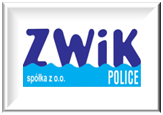 SPECYFIKACJA WARUNKÓW ZAMÓWIENIA (SWZ)DLA ZAMÓWIENIA UDZIELANEGO W TRYBIE PRZETRGU NIEOGRANICZONEGO przeprowadzonego na zasadach określonych w „Regulaminie postępowania przy udzielaniu zamówień sektorowych i zamówień klasycznych do 130 000 zł przez spółkę Zakład Wodociągów i Kanalizacji Police Sp. z o.o.”pn.: „Budowa sieci wodociągowej Dy 160 wraz z przyłączami w ul. Władysława Broniewskiego, Ogrodowej, Kopernika, Świętej Anny oraz Piastów w Policach”                                                                                                                         oznaczenie postępowania: ZWIK/2/2022Zamówienie ogłoszono:na stronie internetowej Zamawiającego: zwikpolice.pl na stronie BIP Gminy Police: www.bip.police.pl                                                                                                              Zatwierdzam - Zarząd Spółki …………………………………………………………                          (Data i podpis)SPECYFIKACJA WARUNKÓW ZAMÓWIENIA Zakład Wodociągów i Kanalizacji Police Sp. z o.o. ul. Grzybowa 5072 - 010 Policetel. 91 424 13 10fax: 91 31 70 015e-mail: sekretariat@zwikpolice.plstrona internetowa Zamawiającego: zwikpolice.plGodziny pracy Zamawiającego: poniedziałek - piątek 7:00-15:00(dalej „Zamawiający”) zaprasza do udziału w postępowaniu o udzielenie zamówienia publicznego prowadzonego w trybie przetargu nieograniczonego zgodnie z wymaganiami określonymi w niniejszej specyfikacji warunków zamówienia (dalej „SWZ”).Adres strony internetowej, na której udostępniane będą zmiany i wyjaśnienia treści SWZ oraz inne dokumenty zamówienia bezpośrednio związane z postępowaniem o udzielenie zamówienia: zwikpolice.pl, www.bip.police.pl.Przed terminem składania ofert Wykonawcy winni sprawdzić ponownie zawartość umieszczonych na stronie internetowej, w ramach niniejszego postępowania, dokumentów, w celu zapoznania się z treścią ewentualnych odpowiedzi lub wyjaśnień, albo innymi wprowadzonymi zmianami. Za zapoznanie się z całością udostępnionych dokumentów odpowiada Wykonawca.2.1.	Przedmiotowe postępowanie o udzielenie zamówienia sektorowego udzielane jest w celu wykonywania działalności w zakresie gospodarki wodnej, określonej w art. 5 ust. 4 pkt 1 ustawy z dnia 11 września 2019 r. Prawo zamówień publicznych (Dz. U. z 2019 r. poz. 2019 z późn. zm., dalej jako „PZP”), o wartości szacunkowej poniżej progów unijnych określonych i ogłoszonych stosownie do art. 3 ust. 1 i 3 PZP i przeprowadzone jest w trybie przetargu nieograniczonego na podstawie „Regulaminu postępowania przy udzielaniu zamówień sektorowych i zamówień klasycznych do 130 000 zł przez spółkę Zakład Wodociągów i Kanalizacji Polica Sp. z o.o.” (dalej jako „Regulamin”). Regulamin dostępny jest pod adresem: https://zwikpolice.pl/index.php?option=com_content&view=article&id=12&Itemid=114 2.2.	Postępowanie będzie prowadzone zgodnie z zasadami przewidzianymi dla tzw. „odwróconej kolejności oceny ofert”. W procedurze tej Zamawiający najpierw dokona badania i oceny ofert, a następnie dokona kwalifikacji podmiotowej wykonawcy, którego oferta została najwyżej oceniona, w zakresie braku podstaw wykluczenia oraz spełniania warunków udziału w postępowaniu.2.3.	Zamawiający informuje, że będzie przetwarzał dane osobowe uzyskane w trakcie postępowania,  a w szczególności: dane osobowe ujawnione w ofertach i dokumentach i oświadczeniach dołączonych do oferty oraz dane osobowe ujawnione w składanych dokumentach i oświadczeniach. Przetwarzanie danych osobowych przez Zamawiającego jest niezbędne dla celów wynikających z prawnie uzasadnionych interesów realizowanych przez Zamawiającego i wypełnienia obowiązku prawnego ciążącego na administratorze. W związku z tym, Wykonawca przystępując do postępowania jest obowiązany do wyrażenia zgody na przetwarzanie informacji zawierających dane osobowe oraz do pisemnego poinformowania i uzyskania zgody każdej osoby, której dane osobowe będą podane w ofercie, oświadczeniach i dokumentach złożonych w postępowaniu. Na tę okoliczność Wykonawca złoży stosowne pisemne oświadczenie w treści formularza oferty stanowiącego załącznik nr 1 do SWZ.2.4.	Oznaczenie postępowania: ZWiK/2/2022 - Zamawiający zaleca posługiwanie się w korespondencji kierowanej do Zamawiającego tym oznaczeniem.2.5.	Zamawiający nie żąda złożenia przedmiotowych środków dowodowych. 2.6. 	Zamawiający nie dopuszcza składana ofert wariantowych.2.7.	Zamawiający nie przewiduje wyboru najkorzystniejszej oferty z zastosowaniem aukcji elektronicznej. 2.8 Zamawiający może unieważnić przedmiotowe postępowanie na każdym jego etapie bez podania  przyczyny. Przedmiotem zamówienia jest budowa sieci wodociągowej Dy 160 wraz z przyłączami w ul.  Władysława Broniewskiego, Ogrodowej, Kopernika, Świętej Anny oraz Piastów w Policach. Roboty budowlane wykonywane będą zgodnie z projektami budowlanymi i wykonawczym w branży sanitarnej i decyzjami o pozwoleniu na budowę nr 152//2020 wydana przez Wojewodę Zachodniopomorskiego oraz 52/2021 wydana przez Starostę Polickiego.W skład dokumentacji technicznej opisującej przedmiot zamówienia wchodzą:Projekt budowlany w branży sanitarnej pn.: „Budowa sieci wodociągowej Dy 160 wraz z przyłączami w ul. Władysława Broniewskiego, Ogrodowej, Kopernika, Świętej Anny oraz Piastów w Policach” w zakresie kompetencji Wojewody Zachodniopomorskiego,Projekt budowlany w branży sanitarnej pn.: „Budowa sieci wodociągowej Dy 160 wraz z przyłączami w ul. Władysława Broniewskiego, Ogrodowej, Kopernika, Świętej Anny oraz Piastów w Policach” w zakresie kompetencji Starosty Polickiego,Projekt wykonawczy w branży sanitarnej pn.: „Budowa sieci wodociągowej Dy 160 wraz z przyłączami w ul.  Władysława Broniewskiego, Ogrodowej, Kopernika, Świętej Anny oraz Piastów w Policach”,Przedmiar robót,Specyfikacja techniczna wykonania i odbioru robót,Decyzja nr 152/2020  zatwierdzająca projekt budowlany i udzielająca pozwolenia na budowę  wydana przez Wojewodę Zachodniopomorskiego,Decyzja nr 52/2021  zatwierdzająca projekt budowlany i udzielająca pozwolenia na budowę  wydana przez Starostę Polickiego,Ww. dokumenty stanowią załącznik nr 10 do niniejszego SWZ.Załączony do SWZ przedmiar robót nie determinuje zakresu zamówienia. Wykonawca we własnym zakresie powinien zweryfikować i ustalić, czy zachodzi konieczność wykonania innych robót budowlanych niż określone w przedmiarach robót oraz czy podane ilości są prawidłowe. Wykonawca zobowiązany jest do zawarcia w cenie oferty wszystkich kosztów za roboty niezbędne do prawidłowego wykonania przedmiotu zamówienia, zgodnie z technologią robót określaną w SWZ oraz Dokumentacji Projektowej i STWIORB.Wspólny Słownik Zamówień (CPV):45000000-7Dodatkowe: 45200000-9, 45230000-8, 45231000-5, 45111000-8, 45332000-3Roboty budowlane objęte przedmiotem zamówienia muszą być wykonane zgodnie z umową, wyżej wymienioną dokumentacją, polskimi normami, obowiązującymi przepisami prawa oraz z zasadami współczesnej wiedzy technicznej zapewniając bezpieczne i higieniczne warunki pracy.Wykonawca zobowiązany jest do zastosowania materiałów nowych, dopuszczonych do obrotu i stosowania w budownictwie zgodnie z ustawą z dnia 16 kwietnia 2004 r. o wyrobach budowlanych (t.j. Dz. U. z r. 2020 poz. 215 ze zm.) oraz z art. 10 ustawy z dnia 7 lipca 1994 r. Prawo budowlane (t.j. Dz. U. z 2020 r.  poz. 1333 ze zm.), posiadających odpowiednie certyfikaty, atesty i aprobaty techniczne, gat. I, i bez uszkodzeń. Po zakończeniu zadania należy przedłożyć Zamawiającemu certyfikaty, atesty i aprobaty techniczne zastosowanych materiałów.Wymagania i warunki dotyczące zakresu i realizacji przedmiotu zamówienia określają materiały przetargowe/dokumentacja projektowa wraz ze Specyfikacjami Technicznymi Wykonania i Odbioru Robót. Wykonawca przed złożeniem oferty zapozna się z załączonymi do SWZ dokumentami i dokumentacją projektową i ma ująć w cenie oferty wszelkie koszty niezbędne do prawidłowego, zgodnego z obowiązującymi przepisami wykonania i przekazania do użytkowania przedmiotu umowy.Informacja dotycząca obowiązku realizacji robót przy zachowaniu ciągłości pracy istniejącej sieci wodociągowejUwaga: Roboty budowlane stanowiące Przedmiot Zamówienia prowadzone będą przy zachowaniu ciągłości pracy istniejącej sieci wodociągowej. W związku z tym wszelkie prace związane z wykonywaniem Przedmiotu Zamówienia, które mogą powodować konieczność wstrzymania pracy istniejącej sieci wodociągowej będą prowadzone wyłącznie po wcześniejszym pisemnym uzgodnieniu z Zamawiającym sposobu ich realizacji, terminu i czasu trwania utrudnień co najmniej na 48 godzin przed przystąpieniem do wykonywania robót mogących powodować ww. uciążliwości. Brak pisemnego uzgodnienia przez Wykonawcę z Zamawiającym sposobu realizacji opisanych powyżej prac, terminu i czasu trwania utrudnień i uciążliwości lub nieprzestrzeganie przez Wykonawcę takiego uzgodnienia upoważniać będzie Zamawiającego do naliczenia kar umownych i/lub odstąpienia od umowy z winy Wykonawcy.Informacja dotycząca ograniczeń przy realizacji robót w trakcie usuwaniu materiałów zawierających azbestObowiązki Wykonawcy prac polegających na bezpiecznym usuwaniu wyrobów zawierających azbest, sposoby i warunki bezpiecznego usuwania wyrobów zawierających azbest warunki przygotowania
do transportu i transport odpadów zawierających azbest do miejsca ich składowania oraz wymagania, jakim powinno odpowiadać oznakowanie odpadów zawierających azbest w szczegółowy sposób określa Rozporządzenie Ministra Gospodarki, Pracy i polityki Społecznej z dnia 02.04.2004 w sprawie sposobów
 i warunków bezpiecznego użytkowania i usuwania wyrobów zawierających azbest (Dz. U. 2004.71.649).Jeżeli w dokumentacji przetargowej w tym SWZ użyto przykładowego znaku towarowego, patentu, pochodzenia, źródła lub szczególnego procesu lub jeżeli Zamawiający opisał przedmiot zamówienia przez odniesienie do norm, europejskich ocen technicznych, aprobat, specyfikacji technicznych i systemów referencji technicznych, Zamawiający dopuszcza rozwiązania równoważne w stosunku do określonych w dokumentacji przetargowej oznaczając takie wskazania lub odniesienia odpowiednio wyrazami „lub równoważny” lub „lub równoważne", pod warunkiem zapewnienia parametrów nie gorszych niż określone w opisie przedmiotu zamówienia. Rozwiązanie równoważne jest także dopuszczalne w sytuacji, gdyby wyraz „równoważny” lub „równoważne” nie znalazło się w opisie przedmiotu zamówienia.Równoważność polega na możliwości zaoferowania przedmiotu zamówienia o nie gorszych parametrach technicznych, konfiguracjach, wymaganiach normatywnych itp. W szczegółowym opisie przedmiotu zamówienia mogą być podane niektóre charakterystyczne dla producenta wymiary. Nazwy własne producentów materiałów i urządzeń podane w szczegółowym opisie należy rozumieć jako preferowany typ w zakresie określenia minimalnych wymagań jakościowych. Nie są one wiążące i można dostarczyć elementy równoważne, które posiadają co najmniej takie same lub lepsze normy, parametry techniczne; jakościowe, funkcjonalne, będą tożsame tematycznie i o takim samym przeznaczeniu oraz nie obniżą określonych w opisie przedmiotu zamówienia standardów.Wszelkie "produkty" pochodzące od konkretnych producentów określają minimalne parametry jakościowe i cechy użytkowe, jakim muszą odpowiadać towary, by spełnić wymagania stawiane przez zamawiającego i stanowią wyłącznie wzorzec jakościowy przedmiotu zamówienia. Poprzez zapis minimalnych wymagań parametrów jakościowych zamawiający rozumie wymagania towarów zawarte w ogólnie dostępnych źródłach, katalogach, stronach internetowych producentów. Operowanie przykładowymi nazwami producenta ma jedynie na celu doprecyzowanie poziomu oczekiwań zamawiającego w stosunku do określonego rozwiązania. Tak, więc posługiwanie się nazwami producentów/produktów ma wyłącznie charakter przykładowy. Zamawiający przy opisie przedmiotu zamówienia wskazując oznaczenie konkretnego producenta (dostawcy) lub konkretny produkt, dopuszcza jednocześnie produkty równoważne o parametrach jakościowych i cechach użytkowych, co najmniej na poziomie parametrów wskazanego produktu, uznając tym samym każdy produkt o wskazanych parametrach lub lepszych. W takiej sytuacji zamawiający wymaga złożenia stosownych dokumentów, uwiarygodniających te materiały lub urządzenia. Będą one podlegały ocenie w trakcie badania oferty. Tam gdzie przedmiot zamówienia został opisany za pomocą wymagań dotyczących wydajności lub funkcjonalności, norm, aprobat, specyfikacji technicznej i systemów referencji, Zamawiający dopuszcza rozwiązania równoważne opisywanym.Zamawiający zobowiązuje oferentów do wskazania elementów urządzeń i materiałów równoważnych do zastosowania w stosunku do dokumentacji przetargowej. Wykonawca, który powołuje się na rozwiązania równoważne, jest obowiązany wykazać, że oferowane przez niego materiały i urządzenia spełniają wymagania określone w dokumentacji przetargowej w tym SWZ. Brak wskazania tych elementów będzie traktowane, jako wybór elementów opisanych w dokumentacji przetargowej w tym SWZ.Wykonawca zapewni sobie i na własny koszt korzystanie na terenie przyszłego placu budowy z mediów (prąd, woda) oraz odprowadzenie ścieków. Zamawiający może umożliwić korzystanie z mediów w postaci wody i prądu. Wykonawca zobowiązany będzie do regulowania należności za korzystanie z mediów w postaci wody i prądu na podstawie wskazań liczników Wykonawcy. 4.1.	Termin wykonania Robót Budowlanych – 31 października 2022 r.4.2.	Termin wykonania Przedmiotu Umowy wraz z uzyskaniem decyzji o pozwoleniu na użytkowanie – 
31 grudnia 2022 r.Zamawiający nie przewiduje udzielenie zamówień uzupełniających, o których mowa w § 16 ust. 2 pkt 4 Regulaminu.6.1. 	W postępowaniu mogą brać udział Wykonawcy, którzy nie podlegają wykluczeniu z postępowania o udzielenie zamówienia w okolicznościach, o których mowa w § 13 ust. 4 pkt 1-6, 8, 11, 15, 17 i 18 Regulaminu, tj. na podstawie: § 13 ust. 4 pkt 1 Regulaminu Zamawiający wykluczy z postępowania o udzielenie zamówienia publicznego wykonawcę, będącego osobą fizyczną, którego prawomocnie skazano za przestępstwo:udziału w zorganizowanej grupie przestępczej albo związku mającym na celu popełnienie przestępstwa lub przestępstwa skarbowego, o którym mowa w art. 258 Kodeksu karnego,handlu ludźmi, o którym mowa w art. 189a Kodeksu karnego,o którym mowa w art. 228-230a, art. 250a Kodeksu karnego lub w art. 46 lub art. 48 ustawy z dnia 25 czerwca 2010 r. o sporcie,finansowania przestępstwa o charakterze terrorystycznym, o którym mowa w art. 165a Kodeksu karnego, lub przestępstwo udaremniania lub utrudniania stwierdzenia przestępnego pochodzenia pieniędzy lub ukrywania ich pochodzenia, o którym mowa w art. 299 Kodeksu karnego,o charakterze terrorystycznym, o którym mowa w art. 115 § 20 Kodeksu karnego, lub mające na celu popełnienie tego przestępstwa,powierzenia wykonywania pracy małoletniemu cudzoziemcowi, o którym mowa w art. 9 ust. 2 ustawy z dnia 15 czerwca 2012 r. o skutkach powierzania wykonywania pracy cudzoziemcom przebywającym wbrew przepisom na terytorium Rzeczypospolitej Polskiej (Dz. U. poz. 769),przeciwko obrotowi gospodarczemu, o których mowa w art. 296-307 Kodeksu karnego, przestępstwo oszustwa, o którym mowa w art. 286 Kodeksu karnego, przestępstwo przeciwko wiarygodności dokumentów, o których mowa w art. 270-277d Kodeksu karnego, lub przestępstwo skarbowe,- lub za odpowiedni czyn zabroniony określony w przepisach prawa obcego,§ 13 ust. 4 pkt 2 Regulaminu Zamawiający wykluczy z postępowania o udzielenie zamówienia publicznego Wykonawcę, jeżeli urzędującego członka jego organu zarządzającego lub nadzorczego, wspólnika spółki w spółce jawnej lub partnerskiej albo komplementariusza w spółce komandytowej lub komandytowo-akcyjnej lub prokurenta prawomocnie skazano za przestępstwo, o którym mowa w pkt 1,§ 13 ust. 4 pkt 3 Regulaminu Zamawiający wykluczy z postępowania o udzielenie zamówienia publicznego Wykonawcę, wobec którego wydano prawomocny wyrok sądu lub ostateczną decyzję administracyjną o zaleganiu z uiszczeniem podatków, opłat lub składek na ubezpieczenie społeczne lub zdrowotne, chyba że wykonawca odpowiednio przed upływem terminu do składania wniosków o dopuszczenie do udziału w postępowaniu albo przed upływem terminu składania ofert dokonał płatności należnych podatków, opłat lub składek na ubezpieczenie społeczne lub zdrowotne wraz z odsetkami lub grzywnami lub zawarł wiążące porozumienie w sprawie spłaty tych należności,§ 13 ust. 4 pkt 4 Regulaminu Zamawiający wykluczy z postępowania o udzielenie zamówienia publicznego Wykonawcę, wobec którego prawomocnie orzeczono zakaz ubiegania się o zamówienia publiczne,§ 13 ust. 4 pkt 5 Regulaminu Zamawiający wykluczy z postępowania o udzielenie zamówienia publicznego Wykonawcę, jeżeli Zamawiający może stwierdzić, na podstawie wiarygodnych przesłanek, że wykonawca zawarł z innymi wykonawcami porozumienie mające na celu zakłócenie konkurencji, w szczególności jeżeli należąc do tej samej grupy kapitałowej w rozumieniu ustawy z dnia 16 lutego 2007 r. o ochronie konkurencji i konsumentów, złożyli odrębne oferty, oferty częściowe lub wnioski o dopuszczenie do udziału w postępowaniu, chyba że wykażą, że przygotowali te oferty lub wnioski niezależnie od siebie,§ 13 ust. 4 pkt 6 Regulaminu Zamawiający wykluczy z postępowania o udzielenie zamówienia publicznego Wykonawcę, jeżeli doszło do zakłócenia konkurencji wynikającego z wcześniejszego zaangażowania tego wykonawcy lub podmiotu, który należy z wykonawcą do tej samej grupy kapitałowej w rozumieniu ustawy z dnia 16 lutego 2007 r. o ochronie konkurencji i konsumentów, chyba że spowodowane tym zakłócenie konkurencji może być wyeliminowane w inny sposób niż przez wykluczenie wykonawcy z udziału w postępowaniu o udzielenie zamówienia,§ 13 ust. 4 pkt 8 Regulaminu Zamawiający wykluczy z postępowania o udzielenie zamówienia publicznego Wykonawcę, który naruszył obowiązki dotyczące płatności podatków, opłat lub składek na ubezpieczenia społeczne lub zdrowotne, z wyjątkiem przypadku, o którym mowa w pkt 3, chyba że wykonawca odpowiednio przed upływem terminu do składania wniosków o dopuszczenie do udziału w postępowaniu albo przed upływem terminu składania ofert dokonał płatności należnych podatków, opłat lub składek na ubezpieczenia społeczne lub zdrowotne wraz z odsetkami lub grzywnami lub zawarł wiążące porozumienie w sprawie spłaty tych należności,§ 13 ust. 4 pkt 11 Regulaminu Zamawiający wykluczy z postępowania o udzielenie zamówienia publicznego Wykonawcę, w stosunku do którego otwarto likwidację, ogłoszono upadłość, którego aktywami zarządza likwidator lub sąd, zawarł układ z wierzycielami, którego działalność gospodarcza jest zawieszona albo znajduje się on w innej tego rodzaju sytuacji wynikającej z podobnej procedury przewidzianej w przepisach miejsca wszczęcia tej procedury,§ 13 ust. 4 pkt 15 Regulaminu Zamawiający wykluczy z postępowania o udzielenie zamówienia publicznego Wykonawcę, który w wyniku zamierzonego działania lub rażącego niedbalstwa wprowadził zamawiającego w błąd przy przedstawianiu informacji, że nie podlega wykluczeniu, spełnia warunki udziału w postępowaniu lub kryteria selekcji, co mogło mieć istotny wpływ na decyzje podejmowane przez zamawiającego w postępowaniu o udzielenie zamówienia, lub który zataił te informacje lub nie jest w stanie przedstawić wymaganych podmiotowych środków dowodowych,§ 13 ust. 4 pkt 17 Regulaminu Zamawiający wykluczy z postępowania o udzielenie zamówienia publicznego Wykonawcę, który w wyniku lekkomyślności lub niedbalstwa przedstawił informacje wprowadzające w błąd, co mogło mieć istotny wpływ na decyzje podejmowane przez Zamawiającego w postępowaniu o udzielenie zamówienia,§ 13 ust. 4 pkt 18 Regulaminu Zamawiający wykluczy z postępowania o udzielenie zamówienia publicznego Wykonawcę, który w przeszłości nie wykonał lub nienależycie wykonał zamówienie na rzecz ZWIK Police Sp. z o.o., co Zamawiający jest w stanie wykazać za pomocą stosownych środków dowodowych.6.2. 	W postępowaniu mogą brać udział Wykonawcy, którzy spełniają warunki udziału w postępowaniu, o których mowa w § 13 ust. 3 Regulaminu dotyczące:1)	zdolności do występowania w obrocie gospodarczym: Zamawiający nie stawia szczególnych wymagań w zakresie opisu spełniania tego warunku udziału w postępowaniu.2)	uprawnień do prowadzenia określonej działalności zawodowej, o ile wynika to z odrębnych przepisów: Zamawiający nie stawia szczególnych wymagań w zakresie opisu spełniania tego warunku udziału w postępowaniu.3) 	sytuacji ekonomicznej lub finansowej: Zamawiający nie stawia szczególnych wymagań w zakresie opisu spełniania warunku udziału w postępowaniu w odniesieniu do warunku dot. sytuacji ekonomicznej.Zamawiający  w zakresie  spełniania warunku udziału w postępowaniu w odniesieniu do warunku dot. sytuacji finansowej, wymaga wykazania się przez Wykonawcę, że posiada środki finansowe lub zdolność kredytową o wartości nie mniejszej niż 300.000 zł (słownie: trzysta tysięcy złotych 00/100).4)	zdolności technicznej lub zawodowej:4.1 	Warunek ten, w zakresie doświadczenia, zostanie uznany za spełniony, jeśli Wykonawca wykaże, że w okresie ostatnich 5 lat liczonych wstecz od dnia, w którym upływa termin składania ofert (a jeżeli okres prowadzenia działalności jest krótszy – w tym okresie) wykonał co najmniej:trzy roboty budowlane polegające na budowie, przebudowie lub rozbudowie sieci wodociągowej o długości minimum 0,4 km.4.2.	Warunek ten, w zakresie osób skierowanych przez Wykonawcę do realizacji zamówienia, zostanie uznany za spełniony, jeśli Wykonawca wykaże, że dysponuje lub będzie dysponować następującymi osobami: co najmniej 1 osobą na stanowisko Kierownika Budowy:osoba posiadająca prawo do wykonywania samodzielnych funkcji technicznych w budownictwie, tj. odpowiednie uprawnienia budowlane bez ograniczeń w zakresie kierowania robotami budowlanymi w specjalności instalacyjnej w zakresie sieci, instalacji i urządzeń cieplnych, wentylacyjnych, gazowych, wodociągowych i kanalizacyjnych (uprawnienia budowlane),doświadczenie: co najmniej 3 letnie doświadczenie zawodowe (po uzyskaniu uprawnień budowlanych) w pełnieniu funkcji Kierownika budowy/robót branży sanitarnej lub inspektora nadzoru inwestorskiego w zakresie kierowania lub nadzorowania robotami sanitarnymi, przy czym zasadą jest, że nakładające się na siebie okresy kierowania robotami/budową lub nadzorowania robót nie sumują się.*Uprawnienia wydane zgodnie z art. 12, art. 12a oraz art. 14 ustawy z dnia 7 lipca 1994 r. Prawo budowlane (t.j. Dz. U. z 2020 r. poz. 1333 z późn. zm.) lub odpowiadające im ważne uprawnienia budowlane, które zostały wydane na podstawie wcześniej obowiązujących przepisów lub odpowiadające im uprawnienia wydane obywatelom państw Europejskiego Obszaru Gospodarczego oraz Konfederacji Szwajcarskiej, z zastrzeżeniem art. 12a oraz innych przepisów ustawy Prawo budowlane oraz ustawy z dnia 22 grudnia 2015 r. o zasadach uznawania kwalifikacji zawodowych nabytych w państwach członkowskich Unii Europejskiej (t.j. Dz. U. z 2020 r., poz. 220).6.3. 	Ocena spełniania warunków udziału w postępowaniu dokonana zostanie zgodnie z formułą „spełnia”/„nie spełnia”, w oparciu o informacje zawarte w żądanych dokumentach, o których mowa w rozdziale 7.6.4. 	W przypadku wykonawców wspólnie ubiegających się o udzielenie zamówienia warunki udziału w postępowaniu określone w pkt 6.2. SWZ powinni spełniać łącznie wszyscy Wykonawcy, przy czym warunek określony w pkt 6.2 pkt 4) ppkt 4.1 musi spełniać w całości co najmniej jeden z tych wykonawców. Żaden z Wykonawców wspólnie ubiegających się o udzielenie zamówienia nie może podlegać wykluczeniu z postępowania.6.5.	Wykonawca może w celu potwierdzenia spełniania warunków udziału w postępowaniu, polegać na zdolnościach technicznych lub zawodowych lub sytuacji finansowej lub ekonomicznej podmiotów udostępniających zasoby, niezależnie od charakteru prawnego łączących go z nimi stosunków prawnych. W odniesieniu do warunków dotyczących wykształcenia, kwalifikacji zawodowych lub doświadczenia wykonawcy mogą polegać na zdolnościach podmiotów udostępniających zasoby, jeśli podmioty te wykonają roboty budowlane lub usługi, do realizacji, których te zdolności są wymagane. Przy czym w przypadku korzystania z zasobów podmiotu trzeciego w zakresie warunku udziału w postępowaniu opisanego w pkt 6.2. pkt 4) ppkt 4.1 SWZ, warunek ten winien spełniać co najmniej podmiot trzeci w całości.6.6.	Wykonawca może zostać Wykluczony przez Zamawiającego na każdym etapie postępowania o udzielenie zamówienia.6.7.	Zamawiający może nie wykluczać wykonawcy, jeżeli wykluczenie byłoby w sposób oczywisty nieproporcjonalne, w szczególności gdy kwota zaległych podatków lub składek na ubezpieczenie społeczne jest niewielka albo sytuacja ekonomiczna lub finansowa wykonawcy, o którym mowa w § 13 ust. 4 pkt 11 Regulaminu, jest wystarczająca do wykonania zamówienia.6.8.	Wykonawca nie podlega wykluczeniu w okolicznościach określonych w § 13 ust. 4 pkt 1, 2 i 5  oraz pkt 11, 15 i 17 Regulaminu, jeżeli udowodni zamawiającemu, że spełnił łącznie następujące przesłanki:1)	naprawił lub zobowiązał się do naprawienia szkody wyrządzonej przestępstwem, wykroczeniem lub swoim nieprawidłowym postępowaniem, w tym poprzez zadośćuczynienie pieniężne,2)	wyczerpująco wyjaśnił fakty i okoliczności związane z przestępstwem, wykroczeniem lub swoim nieprawidłowym postępowaniem oraz spowodowanymi przez nie szkodami, aktywnie współpracując odpowiednio z właściwymi organami, w tym organami ścigania, lub zamawiającym,3)	podjął konkretne środki techniczne, organizacyjne i kadrowe, odpowiednie dla zapobiegania dalszym przestępstwom, wykroczeniom lub nieprawidłowemu postępowaniu, w szczególności:a)	zerwał wszelkie powiązania z osobami lub podmiotami odpowiedzialnymi za nieprawidłowe postępowanie wykonawcy,b)	zreorganizował personel,c)	wdrożył system sprawozdawczości i kontroli,d)	utworzył struktury audytu wewnętrznego do monitorowania przestrzegania przepisów, wewnętrznych regulacji lub standardów,e)	wprowadził wewnętrzne regulacje dotyczące odpowiedzialności i odszkodowań za nieprzestrzeganie przepisów, wewnętrznych regulacji lub standardów.6.9. 	Zamawiający ocenia, czy podjęte przez wykonawcę czynności, o których mowa w pkt 6.8. powyżej są wystarczające do wykazania jego rzetelności, uwzględniając wagę i szczególne okoliczności czynu wykonawcy. Jeżeli podjęte przez wykonawcę czynności, o których mowa powyżej nie są wystarczające do wykazania jego rzetelności, zamawiający wyklucza wykonawcę.7.1.	W celu potwierdzenia braku podstaw do wykluczenia z postępowania, o których mowa w pkt 6.1. oraz w celu potwierdzenia spełniania warunków udziału w postępowaniu, o których mowa w pkt 6.2. Wykonawca będzie obowiązany przedstawić Zamawiającemu następujące oświadczenia i dokumenty (w terminach wskazanych w niniejszej SWZ): Oświadczenia stanowiące dowód potwierdzający brak podstaw wykluczenia i spełnianie warunków udziału w postępowaniu na dzień składania ofert, tymczasowo zastępujący wymagane przez Zamawiającego podmiotowe środki dowodowe (dalej jako „Oświadczenia wstępne”):oświadczenie wstępne w zakresie niepodlegania wykluczeniu z postępowania stanowi załącznik nr 2 do SWZ (oraz załącznik nr 2a w stosunku do podmiotów udostępniających zasoby),oświadczenie wstępne w zakresie spełniania warunków udziału w postępowaniu stanowi załącznik nr 3 do SWZ (oraz załącznik nr 3a w stosunku do podmiotów udostępniających zasoby),ww. oświadczenie składane są w oryginale wraz z ofertą, oświadczenia są składane przez każdego wykonawcę wspólnie ubiegającego się o udzielenie zamówienia oraz podmiot udostępniające zasoby.  wykaz robót budowlanych wykonanych nie wcześniej niż w okresie ostatnich 5 lat*, a jeżeli okres prowadzenia działalności jest krótszy – w tym okresie, wraz z podaniem ich rodzaju, wartości, daty, miejsca wykonania i podmiotów, na rzecz których roboty te zostały wykonane. *5-letni okres liczony jest wstecz od dnia, w którym upływa termin składania ofert (wzór wykazu robot budowlanych stanowi załącznik nr 6 do SWZ).Jeżeli Wykonawca powołuje się na doświadczenie w realizacji robót budowlanych, wykonanych wspólnie z innymi wykonawcami wykaz dotyczy robót budowlanych, w których wykonaniu wykonawca ten bezpośrednio uczestniczył.  dowody określające, czy wskazane przez Wykonawcę roboty budowlane na potwierdzenie spełnienia warunku udziału w postępowaniu dot. zdolności technicznej lub zawodowej w zakresie doświadczenia zostały wykonane należycie. Dowodami, o których mowa, są referencje bądź inne dokumenty sporządzone przez podmiot, na rzecz którego roboty budowlane zostały wykonane, a jeżeli wykonawca z przyczyn niezależnych od niego nie jest w stanie uzyskać tych dokumentów – inne odpowiednie dokumenty. wykaz osób, skierowanych przez wykonawcę do realizacji zamówienia publicznego, w szczególności odpowiedzialnych za kierowanie robotami budowlanymi, wraz z informacjami na temat ich uprawnień i doświadczenia niezbędnych do wykonania zamówienia publicznego, a także zakresu wykonywanych przez nie czynności oraz informacją o podstawie do dysponowania tymi osobami, (wzór wykazu osób stanowi załącznik nr 5 do SWZ),Informacja banku lub spółdzielczej kasy oszczędnościowo-kredytowej potwierdzającej wysokość posiadanych środków finansowych lub zdolność kredytową wykonawcy, w okresie nie wcześniejszym niż 3 miesiące przed jej złożeniem, Jeżeli z uzasadnionej przyczyny wykonawca nie może złożyć wymaganych przez zamawiającego podmiotowych środków dowodowych, o których mowa w lit. d, wykonawca składa inne podmiotowe środki dowodowe, które w wystarczający sposób potwierdzają spełnianie opisanego przez zamawiającego warunku udziału w postępowaniu dotyczącego sytuacji ekonomicznej lub finansowej,oświadczenia wykonawcy, w zakresie § 13 ust. 4 pkt 5 Regulaminu, o braku przynależności do tej samej grupy kapitałowej w rozumieniu ustawy z dnia 16 lutego 2007 r. o ochronie konkurencji i konsumentów (t.j. Dz. U. z 2021 r. poz. 275), z innym wykonawcą, który złożył odrębną ofertę, albo oświadczenia o przynależności do tej samej grupy kapitałowej wraz z dokumentami lub informacjami potwierdzającymi przygotowanie oferty niezależnie od innego wykonawcy należącego do tej samej grupy kapitałowej (wzór oświadczenia stanowi załącznik nr 8 do SWZ),odpis lub informacji z Krajowego Rejestru Sądowego lub z Centralnej Ewidencji i Informacji o Działalności Gospodarczej, w zakresie § 13 ust. 4 pkt 11 Regulaminu sporządzonych nie wcześniej niż 3 miesiące przed jej złożeniem, jeżeli odrębne przepisy wymagają wpisu do rejestru lub ewidencji,oświadczenia wykonawcy o aktualności informacji zawartych w oświadczeniu wstępnym, o którym mowa w lit. a, w zakresie podstaw wykluczenia z postępowania wskazanych przez Zamawiającego, o których mowa w:§ 13 ust. 4 pkt 3 Regulaminu, § 13 ust. 4 pkt 4 Regulaminu, dotyczących orzeczenia zakazu ubiegania się o zamówienie publiczne tytułem środka zapobiegawczego,§ 13 ust. 4 pkt 5 Regulaminu, dotyczących zawarcia z innymi wykonawcami porozumienia mającego na celu zakłócenie konkurencji,§ 13 ust. 4 pkt 6 Regulaminu,§ 13 ust. 4 pkt 8 Regulaminu, odnośnie do naruszenia obowiązków dotyczących płatności podatków i opłat lokalnych, o których mowa w ustawie z dnia 12 stycznia 1991 r. o podatkach i opłatach lokalnych (Dz. U. z 2019 r. poz. 1170),§ 13 ust. 4 pkt 15, 17 i 18 Regulaminu.7.2.	Wykonawca może polegać na zdolnościach technicznych lub zawodowych lub sytuacji finansowej lub ekonomicznej (warunki wskazane w pkt 6.2. ppkt 3) i ppkt 4) SWZ) innych podmiotów, niezależnie od charakteru prawnego łączących go z nimi stosunków. Wykonawca w takiej sytuacji musi udowodnić zamawiającemu, że realizując zamówienie, będzie dysponował niezbędnymi zasobami tych podmiotów, w szczególności przedstawiając zobowiązanie tych podmiotów do oddania mu do dyspozycji niezbędnych zasobów na potrzeby realizacji zamówienia. Dokument, z którego będzie wynikać zobowiązanie podmiotu trzeciego powinien wyrażać w sposób jednoznaczny wolę udostępnienia Wykonawcy ubiegającemu się o zamówienie, odpowiedniego zasobu, czyli wskazywać jakiego zasobu dotyczy, określać jego rodzaj, zakres, czas udostępnienia oraz inne okoliczności wynikające ze specyfiki danego zasobu. Z treści przedstawionego dokumentu musi jednoznacznie wynikać: 1)	zakres dostępnych wykonawcy zasobów podmiotu udostępniającego zasoby,2)	sposób i okres udostępnienia wykonawcy i wykorzystania przez niego zasobów podmiotu udostępniającego te zasoby przy wykonywaniu zamówienia,3)	czy i w jakim zakresie podmiot udostępniający zasoby, na zdolnościach którego wykonawca polega w odniesieniu do warunków udziału w postępowaniu dotyczących wykształcenia, kwalifikacji zawodowych lub doświadczenia, zrealizuje roboty budowlane lub usługi, których wskazane zdolności dotyczą,Niewiążący wzór zobowiązania stanowi załącznik nr 7 do SWZ.Jeżeli Wykonawca, wykazując spełnianie warunków udziału w postępowaniu polega na zasobach innych podmiotów, Wykonawca będzie zobowiązany do: 1)	złożenia wraz z ofertą oświadczenia wstępnego innego podmiotu o spełnieniu warunków udziału w postępowaniu (w zakresie warunku, w stosunku do którego udostępnia swój potencjał) i braku podstaw wykluczenia (załącznik nr 2a i 3a do SWZ),2)	złożenia wraz z ofertą zobowiązania innego podmiotu do oddania Wykonawcy niezbędnych zasobów na potrzeby realizacji zamówienia,3)	przedstawienia w odniesieniu do tych podmiotów dokumentów wymienionych w pkt 7.1. lit g i h, ew. c i/lub e. Dokumenty wymienione w pkt 7.1. lit g i h, ew. c i/lub e Wykonawca będzie obowiązany złożyć na wezwanie i w terminie wskazanym przez Zamawiającego, wystosowanym przez Zamawiającego do Wykonawcy po otwarciu ofert.7.3. 	Jeżeli wykonawca ma siedzibę lub miejsce zamieszkania poza granicami Rzeczypospolitej Polskiej, zamiast:odpisu albo informacji z Krajowego Rejestru Sądowego lub z Centralnej Ewidencji i Informacji o Działalności Gospodarczej, o których mowa w pkt 7.1 lit. g) - składa dokument lub dokumenty wystawione w kraju, w którym wykonawca ma siedzibę lub miejsce zamieszkania, potwierdzające odpowiednio, że nie otwarto jego likwidacji, nie ogłoszono upadłości, jego aktywami nie zarządza likwidator lub sąd, nie zawarł układu z wierzycielami, jego działalność gospodarcza nie jest zawieszona ani nie znajduje się on w innej tego rodzaju sytuacji wynikającej z podobnej procedury przewidzianej w przepisach miejsca wszczęcia tej procedury.7.4. 	Dokument, o którym mowa w pkt 7.3 powinien być wystawiony nie wcześniej niż 3 miesiące przed jego złożeniem.7.5. 	Jeżeli w kraju, w którym wykonawca ma siedzibę lub miejsce zamieszkania, nie wydaje się dokumentów, o których mowa w pkt 7.3, zastępuje się je odpowiednio w całości lub w części dokumentem zawierającym odpowiednio oświadczenie wykonawcy, ze wskazaniem osoby albo osób uprawnionych do jego reprezentacji, lub oświadczenie osoby, której dokument miał dotyczyć, złożone pod przysięgą, lub, jeżeli w kraju, w którym wykonawca ma siedzibę lub miejsce zamieszkania nie ma przepisów o oświadczeniu pod przysięgą, złożone przed organem sądowym lub administracyjnym, notariuszem, organem samorządu zawodowego lub gospodarczego, właściwym ze względu na siedzibę lub miejsce zamieszkania wykonawcy. Zapis pkt 7.4 stosuje się.7.6.	Jeżeli w oświadczeniach lub dokumentach złożonych w celu potwierdzenia braku podstaw do wykluczenia z postępowania lub złożonych na potwierdzenie spełnienia warunków udziału w postępowaniu jakiekolwiek wartości zostaną podane w walucie obcej to Zamawiający przeliczy wartość waluty na złote wedle średniego kursu NBP z dnia zamieszczenia ogłoszenia o zamówieniu na stronie internetowej Zamawiającego.7.7. 	W przypadku oferty wykonawców wspólnie ubiegających się o udzielenie zamówienia (konsorcjum): a) 	w formularzu oferty należy wskazać firmy (nazwy) wszystkich Wykonawców wspólnie ubiegających się o udzielenie zamówienia,b)	oferta musi być podpisana w taki sposób, by wiązała prawnie wszystkich Wykonawców wspólnie ubiegających się o udzielenie zamówienia. Osoba podpisująca ofertę musi posiadać umocowanie prawne do reprezentacji. Umocowanie musi wynikać z treści pełnomocnictwa załączonego do oferty – treść pełnomocnictwa powinna dokładnie określać zakres umocowania,c)	oświadczenia wstępne, o których mowa w pkt 7.1 lit. a) składa każdy z wykonawców wspólnie ubiegających się o zamówienie. Dokumenty te potwierdzają spełnianie warunków udziału w postępowaniu oraz brak podstaw wykluczenia w zakresie, w którym każdy z wykonawców wykazuje spełnianie warunków udziału w postępowaniu oraz brak podstaw wykluczenia,d)	dokumenty, o których mowa w pkt 7.1. lit. f)-h) obowiązany będzie złożyć każdy z wykonawców wspólnie ubiegających się o udzielenie zamówienia;e) 	wszyscy Wykonawcy wspólnie ubiegający się o udzielenie zamówienia będą ponosić odpowiedzialność solidarną za wykonanie umowy,f) 	Wykonawcy wspólnie ubiegający się o udzielenie zamówienia wyznaczą spośród siebie Wykonawcę kierującego (lidera), upoważnionego do zaciągania zobowiązań, otrzymywania poleceń oraz instrukcji dla i w imieniu każdego, jak też dla wszystkich partnerów,g) 	Zamawiający może w ramach odpowiedzialności solidarnej żądać wykonania umowy w całości przez lidera lub od wszystkich Wykonawców wspólnie ubiegających się o udzielenie zamówienia łącznie lub każdego z osobna.7.8.	Dokumenty i oświadczenia, o których mowa w pkt 7.1 lit. b)-h) Wykonawca zobowiązany jest złożyć w oryginale lub kopii potwierdzonej za zgodność z oryginałem. Potwierdzenia za zgodność z oryginałem dokonuje wykonawca albo podmiot trzeci albo wykonawca wspólnie ubiegający się o udzielenie zamówienia publicznego, albo podwykonawca - odpowiednio, w zakresie dokumentów, które każdego z nich dotyczą. Poświadczenie za zgodność z oryginałem następuje przez opatrzenie kopii dokumentu lub kopii oświadczenia, sporządzonych w postaci papierowej, własnoręcznym podpisem.Osobą uprawnioną do porozumiewania się z Wykonawcami jest: p. Joanna Różycka	
e- mail: joanna.rozycka@zwikpolice.plul. Grzybowa 5072 – 010 Policeod poniedziałku do piątku w godz. 08:00 – 14:00, z wyłączeniem dni wolnych od pracy.8.2.	Składanie ofert dopuszcza się jedynie w formie pisemnej.8.3.	Komunikacja między Zamawiającym a Wykonawcami odbywa się:za pośrednictwem operatora pocztowego w rozumieniu ustawy z dnia 23 listopada 2012r. – Prawo pocztowe (t.j. Dz.U. z 2020 r., poz. 1041 z późn. zm.), osobiście, za pośrednictwem posłańca, faksu lub przy użyciu środków komunikacji elektronicznej w rozumieniu ustawy z dnia 18 lipca 2002 r. o świadczeniu usług drogą elektroniczną (t.j. Dz.U. z 2020 r. poz. 344)- z zastrzeżeniem, że złożenie oferty oraz dokumentów i oświadczeń mających na celu potwierdzenie spełniania warunków udziału w postępowaniu oraz brak podstaw wykluczenia obydwa się w sposób wskazany w pkt 1-3 powyżej. Dokonany przez Wykonawcę wybór sposobu złożenia informacji/oświadczeń/dokumentów powinien uwzględniać obowiązek zachowania przez Wykonawcę wymagań w zakresie pisemnej formy oferty oraz obowiązku zachowania charakteru/postaci składanych dokumentów i oświadczeń określonych w SWZ. Wszelkie oświadczenia, wnioski, zawiadomienia oraz informacje Zamawiający i Wykonawcy przekazują pisemnie. 8.4.	Jeżeli Zamawiający lub Wykonawca przekazują informacje faxem lub e-mailem, każda ze stron na żądanie drugiej niezwłocznie potwierdza fakt ich otrzymania.8.5.	Oświadczenia, wnioski, zawiadomienia oraz inne informacje przekazane za pomocą faksu lub 
e-maila uważa się za złożone w terminie, jeżeli ich treść dotarła do adresata przed upływem terminu i została niezwłocznie potwierdzona pisemnie.8.6.	W przypadku nie potwierdzenia faktu otrzymania korespondencji za pomocą faksu lub pocztą elektroniczną Zamawiający uzna, iż korespondencja dotarła czytelna do Wykonawcy w dniu i godzinie jej nadania (zgodnie z raportem rejestru połączeń urządzenia faksowego lub raportu poczty elektronicznej).8.7. 	Niniejsze postępowanie prowadzone jest w języku polskim.8.8. 	Wykonawca zobowiązany jest do powiadomienia Zamawiającego o wszelkiej zmianie adresu poczty elektronicznej podanego w ofercie.8.9.	Wykonawca może zwrócić się do Zamawiającego z wnioskiem o wyjaśnienie treści SWZ.8.10.	Zamawiający jest obowiązany udzielić wyjaśnień niezwłocznie, jednak nie później niż na 4 dni przed upływem terminu składania ofert, pod warunkiem że wniosek o wyjaśnienie treści SWZ wpłynął do zamawiającego nie później niż na odpowiednio 7 dni przed upływem terminu składania ofert.8.11.	Jeżeli Zamawiający nie udzieli wyjaśnień w terminach, o których mowa w pkt 8.10, przedłuża termin składania ofert o czas niezbędny do zapoznania się wszystkich zainteresowanych wykonawców z wyjaśnieniami niezbędnymi do należytego przygotowania i złożenia ofert.8.12.	Przedłużenie terminu składania ofert nie wpływa na bieg terminu składania wniosku o wyjaśnienie treści SWZ, o którym mowa w pkt 8.10.8.13.	W przypadku, gdy wniosek o wyjaśnienie treści SWZ nie wpłynął w terminie, o którym mowa w pkt 8.10, Zamawiający nie ma obowiązku udzielania wyjaśnień SWZ oraz obowiązku przedłużenia terminu składania ofert.8.14.	Treść zapytań wraz z wyjaśnieniami Zamawiający udostępnia na stronie internetowej prowadzonego postępowania bez ujawniania źródła zapytania.8.15. 	W uzasadnionych przypadkach Zamawiający może przed upływem terminu składania ofert zmienić treść SWZ.8.16.	Dokonaną zmianę treści SWZ Zamawiający udostępnia na stronie internetowej prowadzonego postępowania.8.17. 	W przypadku, gdy zmiany treści SWZ są istotne dla sporządzenia oferty lub wymagają od wykonawców dodatkowego czasu na zapoznanie się ze zmianą SWZ i przygotowanie ofert, zamawiający przedłuża termin składania ofert o czas niezbędny na zapoznanie się ze zmianą SWZ i przygotowanie oferty. 8.18.	W przypadku, gdy zmiany treści SWZ prowadziłyby do istotnej zmiany charakteru zamówienia w porównaniu z pierwotnie określonym, w szczególności prowadziłyby do znacznej zmiany zakresu zamówienia, Zamawiający może unieważnić postępowanie.	9.1. 	Zamawiający wymaga wniesienia wadium w wysokości określonej poniżej:20 000,00 zł (słownie: dwadzieścia tysięcy złotych 00/100). Wadium należy wnieść przed upływem terminu składania ofert. 9.2.	Wadium może być wnoszone w jednej lub kilku następujących formach:1) 	pieniądzu,2) 	poręczeniach bankowych lub poręczeniach spółdzielczej kasy oszczędnościowo-kredytowej, z tym że poręczenie kasy jest zawsze poręczeniem pieniężnym,3) 	gwarancjach bankowych,4) 	gwarancjach ubezpieczeniowych,5) 	poręczeniach udzielonych przez podmioty, o których mowa w art. 6b ust. 5 pkt. 2 ustawy z dnia 9 listopada 2000 r. o utworzeniu Polskiej Agencji Rozwoju Przedsiębiorczości (t.j. Dz.U. z 2020 r. poz. 299).9.3. 	Wadium wpłacane w pieniądzu należy wnieść przelewem na rachunek bankowy Zamawiającego w banku PEKAO SA II O /Szczecin nr rachunku: 69 1240 3927 1111 0010 6049 8189 z dopiskiem: wadium na zabezpieczenie oferty w postępowaniu „Budowa sieci wodociągowej Dy 160 wraz z przyłączami w ul. Władysława Broniewskiego, Ogrodowej, Kopernika, Świętej Anny oraz Piastów w Policach ”. Wniesienie wadium w pieniądzu będzie skuteczne, jeżeli w podanym terminie zostanie zaliczone na rachunku bankowym Zamawiającego.9.4. 	Z treści wadium wnoszonego w formie: poręczenia bankowego, gwarancji bankowej, gwarancji ubezpieczeniowej lub poręczeniach udzielonych przez podmioty, o których mowa w art. 6b ust. 5 pkt. 2 ustawy z dnia 9 listopada 2000 r. o utworzeniu Polskiej Agencji Rozwoju Przedsiębiorczości powinno wynikać bezwarunkowe, na pierwsze pisemne żądanie zgłoszone przez Zamawiającego w terminie związania ofertą, zobowiązanie gwaranta do wypłaty Zamawiającemu pełnej kwoty wadium w okolicznościach określonych w § 11 ust. 12 Regulaminu.9.5. 	Treść gwarancji wadialnej/poręczenia wadialnego musi zawierać następujące elementy:1) 	nazwę dającego zlecenie (Wykonawcy), beneficjenta gwarancji/poręczenia (Zamawiającego), gwaranta (banku lub instytucji ubezpieczeniowej udzielających gwarancji/poręczenia) oraz wskazanie ich siedzib,2) 	określenie wierzytelności, która ma być zabezpieczona gwarancją/poręczeniem – określenie przedmiotu zamówienia,3) 	kwotę gwarancji/poręczenia,4) 	zobowiązanie gwaranta/poręczyciela do zapłacenia bezwarunkowo i nieodwołalnie kwoty gwarancji/poręczenia na pierwsze pisemne żądanie Zamawiającego w okolicznościach określonych w § 11 ust. 12 Regulaminu.9.6.	W przypadku wykonawców wspólnie ubiegających się o udzielenie zamówienia wadium z treści gwarancji wadialnej/poręczenia wadialnego musi wynikać, że zobowiązanie gwaranta/poręczyciela dotyczy wszystkich wykonawców, którzy złożyli ofertę wspólnie.9.7.	Wadium może również zostać złożone w postaci oryginalnego dokumentu elektronicznego opatrzonego kwalifikowanym podpisem elektronicznym przedstawiciela gwaranta lub poręczyciela. W sytuacji składania wadium w ww. postaci należy przesłać Zamawiającemu na adres e-mail: joanna.rozycka@zwikpolice.pl oryginał wadium, jako odrębny plik opatrzony kwalifikowanym podpisem elektronicznym przez przedstawiciela gwaranta lub poręczyciela tj. wystawcę gwarancji/poręczenia, z adnotacją: „wadium na zabezpieczenie oferty w postępowaniu „Budowa sieci wodociągowej Dy 160 wraz z przyłączami w ul. Władysława Broniewskiego, Ogrodowej, Kopernika, Świętej Anny oraz Piastów w Policach ” przed upływem terminu składania ofert.9.8.	Zamawiający zwraca wadium niezwłocznie, nie później jednak niż w terminie 7 dni od dnia wystąpienia jednej z okoliczności:1)	upływu terminu związania ofertą,2)	zawarcia umowy w sprawie zamówienia publicznego,3)	unieważnienia postępowania o udzielenie zamówienia.9.9.	Zamawiający, niezwłocznie, nie później jednak niż w terminie 7 dni od dnia złożenia wniosku zwraca wadium wykonawcy:1)	który wycofał ofertę przed upływem terminu składania ofert,2)	którego oferta została odrzucona,3)	po wyborze najkorzystniejszej oferty, z wyjątkiem wykonawcy, którego oferta została wybrana jako najkorzystniejsza,4)	po unieważnieniu postępowania.9.10.	Zamawiający zwraca wadium wniesione w pieniądzu wraz z odsetkami wynikającymi z umowy rachunku bankowego, na którym było ono przechowywane, pomniejszone o koszty prowadzenia rachunku bankowego oraz prowizji bankowej za przelew pieniędzy na rachunek bankowy wskazany przez wykonawcę.9.11.	Zamawiający zwraca wadium wniesione w innej formie niż w pieniądzu poprzez złożenie gwarantowi lub poręczycielowi oświadczenia o zwolnieniu wadium.9.12.	Zamawiający zatrzymuje wadium wraz z odsetkami, a w przypadku wadium wniesionego w formie gwarancji lub poręczenia, występuje odpowiednio do gwaranta lub poręczyciela z żądaniem zapłaty wadium, jeżeli:1)	wykonawca w odpowiedzi na wezwanie Zamawiającego, z przyczyn leżących po jego stronie, nie złożył podmiotowych środków dowodowych potwierdzających spełnienie warunków udziału w postępowaniu i brak podstaw wykluczenia lub przedmiotowych środków dowodowych, oświadczenia wstępnego wykonawcy o niepodleganiu wykluczeniu i spełnieniu warunków udziału w postępowaniu, innych dokumentów lub oświadczeń lub nie wyraził zgody na poprawienie omyłki, co spowodowało brak możliwości wybrania oferty złożonej przez wykonawcę jako najkorzystniejszej,2)	wykonawca, którego oferta została wybrana:a)	odmówił podpisania umowy w sprawie zamówienia publicznego na warunkach określonych w ofercie,b)	nie wniósł wymaganego zabezpieczenia należytego wykonania umowy,3)	zawarcie umowy w sprawie zamówienia publicznego stało się niemożliwe z przyczyn leżących po stronie wykonawcy, którego oferta została wybrana.10.1 	Termin, którym Wykonawca będzie związany złożoną ofertą wynosi 60 dni. Bieg terminu rozpoczyna się wraz z upływem terminu składania ofert.10.2.	W przypadku gdy wybór najkorzystniejszej oferty nie nastąpi przed upływem terminu związania ofertą, Zamawiający przed upływem terminu związania ofertą, zwraca się jednokrotnie do wykonawców o wyrażenie zgody na przedłużenie tego terminu o wskazywany przez niego okres, nie dłuższy niż 60 dni.10.3.	Przedłużenie terminu związania ofertą, o którym mowa w pkt 10.2, wymaga złożenia przez wykonawcę pisemnego oświadczenia o wyrażeniu zgody na przedłużenie terminu związania ofertą. Przedłużenie terminu związania ofertą następuje wraz z przedłużeniem okresu ważności wadium albo, jeżeli nie jest to możliwe, z wniesieniem nowego wadium na przedłużony okres związania ofertą.11.1. 	Oferta musi być sporządzona z zachowaniem formy pisemnej pod rygorem nieważności. Oferta musi być napisana w języku polskim, powinna być sporządzona czytelnie za pomocą maszyny do pisania, komputera lub ręcznie, w sposób uniemożliwiający łatwe usunięcie zapisów, oraz podpisana przez osobę upoważnioną do reprezentowania Wykonawcy.W przypadku podpisania oferty przez pełnomocnika do oferty należy dołączyć stosowne pełnomocnictwo dla takiego pełnomocnika. Pełnomocnictwo powinno być załączone do oferty w oryginale lub kopii notarialnie potwierdzonej.Wykonawcy ponoszą wszelkie koszty związane z przygotowaniem i złożeniem oferty.Wszelkie poprawki lub zmiany w tekście oferty powinny być parafowane własnoręcznie przez osobę podpisującą ofertę.Wykonawcy przedstawiają ofertę zgodnie ze wszystkimi wymaganiami określonymi w SWZ.Oferta musi być zabezpieczona wadium i zawierać: wypełniony formularz „Oferty” stanowiący załącznik nr 1 do SWZ,oświadczenie wstępne o spełnieniu warunków udziału w postępowaniu i braku podstaw do wykluczenia złożone przez:Wykonawcę (według wzoru stanowiącego załącznik nr  2 i 3 do SWZ), wszystkich Wykonawców wspólnie ubiegających się o udzielenie zamówienia  (według wzoru stanowiącego załącznik nr  2 i 3 do SWZ),podmiot udostępniający zasoby (według wzoru stanowiącego załącznik nr 2a i 3a do SWZ), zobowiązanie innego podmiotu o oddaniu wykonawcy do dyspozycji niezbędnych zasobów na potrzeby realizacji zamówienia (sporządzone wg wzoru stanowiącego załącznik nr 7) wraz z dokumentami potwierdzającymi umocowanie osoby, która podpisała zobowiązanie do reprezentowania podmiotu trzeciego - jeżeli dotyczy, pełnomocnictwo w przypadku podpisania oferty przez pełnomocnika oraz w przypadku wykonawców wspólnie ubiegających się o udzielenie zamówienia, pełnomocnictwo powinno być załączone w oryginale lub kopii notarialnie potwierdzonej, uzasadnienie zastrzeżenia informacji jako tajemnicy przedsiębiorstwa - jeżeli dotyczy,dowód wniesienia wadium (w przypadku wniesienia wadium w formie niepieniężnej).Ofertę można złożyć w kopercie lub innym nieprzeźroczystym opakowaniu. Koperta (opakowanie) powinna być opisana, w następujący sposób:Oferta na:„Budowa sieci wodociągowej Dy 160 wraz z przyłączami w ul. Władysława Broniewskiego, Ogrodowej, Kopernika, Świętej Anny oraz Piastów w Policach.”Znak sprawy: ZWiK/2/2022Nie otwierać przed: 15 marca 2022 r. godz. 10:30Koperta (opakowanie) zawierająca ofertę powinna być zamknięta i zabezpieczona przed otwarciem, bez uszkodzeń, co gwarantuje zachowanie poufności jej treści do czasu otwarcia. Zamawiający nie bierze odpowiedzialności za skutki braku zachowania powyższego sposobu opakowania i opisu kopert tj. np.: rozerwanie koperty w czasie drogi do Zamawiającego, nieskuteczne doręczenie z powodu złego opisu, omyłkowe otwarcie oferty przed terminem otwarcia ofert.Wskazanym jest, aby wszystkie kartki oferty były ponumerowane i parafowane.Zaleca się, aby oferta była zszyta/spięta w sposób uniemożliwiający wypadnięcie jakiegokolwiek z dokumentów oferty.Jeżeli oferta zawiera informacje stanowiące tajemnicę przedsiębiorstwa w rozumieniu przepisów, art. 11 ust. 2 ustawy z dnia 16 kwietnia 1993 r. o zwalczaniu nieuczciwej konkurencji (t.j. Dz. U. z 2020 r., poz. 1913), wówczas informacje te muszą być wyodrębnione w formie osobnego pakietu celem zachowania przez Zamawiającego tajemnicy. Pakiet ten ma być wyraźnie oznaczony „Tajemnice przedsiębiorstwa – nie udostępniać innym uczestnikom postępowania”. Zamawiający nie ponosi odpowiedzialności za konsekwencje ujawnienia zawartych w pakiecie informacji stanowiących tajemnicę przedsiębiorstwa, wynikłe z niezgodne z SWZ przygotowanie w/w pakietu przez Wykonawcę. Zastrzeżenie, że oferta zawiera informacje stanowiące tajemnice przedsiębiorstwa Wykonawca winien ponadto złożyć na formularzu ofertowym. W przeciwnym razie cała oferta zostanie ujawniona na wniosek każdej zainteresowanej osoby.Zastrzeżenie informacji, które nie stanowią tajemnicy przedsiębiorstwa w rozumieniu ww. ustawy jest bezskuteczne, co oznacza że Zamawiający odtajni te informacje.Oferta musi być podpisana przez osoby uprawnione do składania oświadczeń woli w imieniu Wykonawcy, tj.:osoby uprawnione zgodnie z aktualnym odpisem z właściwego rejestru, lubosoby posiadające ważne pełnomocnictwo, którego oryginał, lub kopię  poświadczoną notarialnie za zgodność z oryginałem - należy załączyć w ofercie.Oferta winna być podpisana przez osoby uprawnione do reprezentowania Wykonawcy w miejscach zaznaczonych w taki sposób, aby tożsamość tej osoby/osób była identyfikowalna (np. podpis opatrzony imienną pieczęcią, czy też czytelny podpis składający się z imienia i nazwiska).Wykonawca może wprowadzić zmiany do oferty przed upływem terminu do składania ofert. Zmiany należy złożyć według takich samych zasad jak składana jest oferta z dopiskiem "ZMIANA". W przypadku złożenia kilku zmian, kopertę każdej zmiany należy dodatkowo opatrzyć podpisem „Zmiana nr …”.Podana w ofercie cena musi uwzględniać wszystkie wymagania Zamawiającego określone w SWZ oraz zawierać wszelkie koszty, jakie poniesie Wykonawca z tytułu należytej, zgodnej z wymaganiami Zamawiającego oraz obowiązującymi przepisami realizacji przedmiotu zamówienia. Ewentualne upusty muszą być wliczone w cenę.Rozliczenia między Zamawiającym a Wykonawcą będą prowadzone w walucie PLN. Termin składania ofert upływa dnia 15 marca 2022 r.  o godz. 10:00. Oferty należy złożyć w siedzibie Zamawiającego tj. Zakład Wodociągów i Kanalizacji Police Sp. z o. o ul. Grzybowa 50 72-010 Police.W przypadku przekazania oferty pocztą o ważności jej złożenia decyduje data wpływu do Zamawiającego.Otwarcie ofert nastąpi w dniu 15 marca 2022 r.  o godz. 10:30 w siedzibie Zamawiającego przy ul. Grzybowej 50 pokój 219 (I piętro).Wykonawcy mogą uczestniczyć w otwarciu ofert.Zamawiający przed otwarciem ofert informuje o kwocie, jaką zamierza przeznaczyć na sfinansowanie zamówienia.Zamawiający po otwarciu ofert, udostępni na stronie internetowej prowadzonego postępowania informacje o:1)	nazwach albo imionach i nazwiskach oraz siedzibach lub miejscach prowadzonej działalności gospodarczej albo miejscach zamieszkania wykonawców, których oferty zostały otwarte,2)     cenach lub kosztach zawartych w ofertach.Podana w ofercie cena musi być wyrażona w PLN. Cena musi uwzględniać wszystkie wymagania niniejszej SWZ oraz obejmować wszelkie koszty, jakie poniesie Wykonawca z tytułu należytej oraz zgodnej z obowiązującymi przepisami realizacji przedmiotu zamówienia. Cena ma charakter ryczałtowy w znaczeniu i ze skutkami wynikającymi z art. 632 ustawy z dnia 23 kwietnia 1964 r. Kodeks cywilny (t.j.  Dz.U. z 2020 r., poz. 1740 z późn. zm.). Wykonawca określi cenę na podstawie Opisu Przedmiotu Zamówienia zawartego w SWZ i wszelkich innych postanowień Specyfikacji Warunków Zamówienia i jej załącznikach. Cena oferty, ze względu na ryczałtowy charakter, powinna uwzględniać wszelkie koszty wykonania Przedmiotu Umowy, w tym wszelkie prace niezbędne do wykonania przedmiotu umowy. Przedmiar załączony do SWZ nie stanowi wyłącznej podstawy do wyceny oferty, ma charakter informacyjny i pomocniczy.13.3. 	Ceną oferty jest ceną wymienioną w formularzu oferty. Cenę taką Zamawiający przyjmie na potrzeby oceny i porównania ofert. Cenę podaną w formularzu ofertowym i wycenionym Wykazie Cen należy podać z dokładnością do dwóch miejsc po przecinku, przy czym końcówki poniżej 0,5 grosza pomija się, a końcówki 0,5 i powyżej 0,5 grosza zaokrągla się do 1 grosza.13.4. 	Stawkę podatku od towarów i usług (VAT) należy uwzględnić w wysokości obowiązującej na dzień składania ofert.13.5. 	Wykonawca, składając ofertę, obowiązany jest poinformować Zamawiającego (w formularzu oferty – załącznik nr 1), czy wybór oferty będzie prowadzić do powstania u Zamawiającego obowiązku podatkowego zgodnie z przepisami o podatku od towarów i usług, wskazując nazwę (rodzaj) towaru lub usługi, których dostawa lub świadczenie będzie prowadzić do jego powstania, oraz wskazując ich wartość bez kwoty podatku. Brak wskazania w formularzu oferty (załącznik nr 1) informacji czy wybór oferty będzie prowadzić do powstania u zamawiającego obowiązku podatkowego zgodnie z przepisami o podatku od towarów i usług będzie uznawane jako informacja, że wybór oferty wykonawcy nie będzie prowadzić do powstania u Zamawiającego obowiązku podatkowego zgodnie z przepisami o podatku od towarów i usług.Przy wyborze ofert Zamawiający będzie się kierował następującymi kryteriami oceny ofert:Cena – 100 %.14.2.	Sposób obliczania punktów dla poszczególnych kryteriów:kryterium „Cena” (C) - oferta z najniższą ceną otrzyma maksymalną liczbę 100 punktów, oferty pozostałe otrzymają zaokrągloną do dwóch miejsc po przecinku liczbę punktów proporcjonalnie mniejszą, obliczoną na podstawie poniższego wzoru:                                          (C) = (Cmin/Ci)  x 100 pkt        gdzie:Jeżeli nie można dokonać wyboru najkorzystniejszej oferty ze względu na to, że zostały złożone oferty o takiej samej cenie, Zamawiający wzywa Wykonawców, którzy złożyli te oferty, do złożenia w terminie określonym przez Zamawiającego ofert dodatkowych zawierających nową cenę.W toku badania i oceny ofert Zamawiający może żądać od wykonawców wyjaśnień dotyczących treści złożonych ofert oraz przedmiotowych środków dowodowych lub innych składanych dokumentów lub oświadczeń. Zamawiający poprawia w ofercie:1)	oczywiste omyłki pisarskie,2)	oczywiste omyłki rachunkowe, z uwzględnieniem konsekwencji rachunkowych dokonanych poprawek,3)	inne omyłki polegające na niezgodności oferty z dokumentami zamówienia, niepowodujące istotnych zmian w treści oferty- niezwłocznie zawiadamiając o tym wykonawcę, którego oferta została poprawiona.W przypadku, o którym mowa w pkt 15.2 pkt 3 Zamawiający wyznacza wykonawcy odpowiedni termin na wyrażenie zgody na poprawienie w ofercie omyłki lub zakwestionowanie sposobu jej poprawienia. Brak odpowiedzi w wyznaczonym terminie uznaje się za wyrażenie zgody na poprawienie omyłki.Jeżeli zaoferowana cena lub koszt, lub ich istotne części składowe, wydają się rażąco niskie w stosunku do przedmiotu zamówienia lub budzą wątpliwości Zamawiającego co do możliwości wykonania przedmiotu zamówienia zgodnie z wymaganiami określonymi w dokumentach zamówienia lub wynikającymi z odrębnych przepisów, Zamawiający żąda od wykonawcy wyjaśnień, w tym złożenia dowodów w zakresie wyliczenia ceny lub kosztu, lub ich istotnych części składowych.Przed udzieleniem zamówienia Zamawiający wezwie Wykonawcę, którego oferta została najwyżej oceniona, do złożenia w wyznaczonym terminie, aktualnych na dzień złożenia, oświadczeń i dokumentów określonych w pkt 7.1 lit. b)-h) SWZ.Jeżeli jest to niezbędne do zapewnienia odpowiedniego przebiegu postępowania o udzielenie zamówienia, Zamawiający może na każdym etapie postępowania lub niezwłocznie po ich złożeniu, wezwać wykonawców do złożenia wszystkich lub niektórych podmiotowych środków dowodowych aktualnych na dzień ich złożenia.Jeżeli wykonawca nie złożył oświadczenia wstępnego, podmiotowych środków dowodowych, innych dokumentów lub oświadczeń składanych w postępowaniu lub są one niekompletne lub zawierają błędy, Zamawiający wzywa Wykonawcę odpowiednio do ich złożenia, poprawienia lub uzupełnienia w wyznaczonym terminie.Zamawiający może żądać od Wykonawców wyjaśnień dotyczących treści oświadczeń wstępnych lub złożonych podmiotowych środków dowodowych lub innych dokumentów lub oświadczeń składanych w postępowaniu.Zamawiający, na podstawie § 9 ust. 1 pkt 34 Regulaminu, przewiduje możliwość negocjacji treści ofert w celu ich ulepszenia. Negocjacje będą prowadzone ze wszystkimi wykonawcami, których oferty złożone w odpowiedzi na ogłoszenie o zamówieniu nie zostały odrzucone.Negocjacje treści ofert odbędą się po przekazaniu przez Zamawiającego informacji
z otwarcia ofert, dotyczyć będą ceny i ograniczone będą do możliwości złożenia jednej dodatkowej oferty wyłącznie w zakresie ceny.Podczas negocjacji ofert Zamawiający zapewnia równe traktowanie wszystkich Wykonawców. Zamawiający nie udziela informacji w sposób, który mógłby zapewnić niektórym Wykonawcom przewagę nad innymi Wykonawcami.Zamawiający zaprasza do składania ofert dodatkowych równocześnie wszystkich Wykonawców, których oferty złożone w odpowiedzi na ogłoszenie o zamówieniu nie zostały odrzucone.Zaproszenie do składania ofert dodatkowych będzie zawierać co najmniej:nazwę oraz adres Zamawiającego, numer telefonu, adres poczty elektronicznej oraz strony internetowej prowadzonego postępowania,sposób i termin sporządzania oraz składania ofert dodatkowych oraz termin i miejsce otwarcia tych ofert.Termin składania ofert dodatkowych wynosi 5 dni od dnia przekazania Wykonawcom zaproszenia do składania ofert dodatkowych.Wykonawca może złożyć ofertę dodatkową, która zawiera nową propozycję ceny. Oferta dodatkowa nie może być mniej korzystna niż oferta złożona w odpowiedzi na ogłoszenie o zamówieniu. Oferta przestaje wiązać Wykonawcę w zakresie, w jakim złoży on ofertę dodatkową zawierającą korzystniejszą propozycję ceny.W przypadku złożenia przez Wykonawcę oferty dodatkowej, która jest mniej korzystna niż oferta złożona w odpowiedzi na ogłoszenie o zamówieniu, Wykonawca związany jest treścią oferty pierwotnej tj. złożonej w odpowiedzi na ogłoszenie o zamówieniu. W stosunku do ofert dodatkowych odpowiednie zastosowanie mają zapisy rozdziałów 11- 15 SWZ.Gdy Zamawiający nie prowadzi negocjacji, dokonuje wyboru najkorzystniejszej oferty spośród niepodlegających odrzuceniu ofert złożonych w odpowiedzi na ogłoszenie o zamówieniu.17.1. 	Przed zawarciem umowy w sprawie zamówienia publicznego, Wykonawca, którego oferta została uznana za najkorzystniejszą zobowiązany jest dopełnić następujących formalności: 1)	wnieść wymagane zabezpieczanie należytego wykonania umowy, 2) 	przedłożyć Zamawiającemu: -	umowę konsorcjum, jeżeli zamówienie będzie realizowane przez wykonawców wspólnie ubiegających się o udzielenie zamówienia,-	przedłożyć kopię uprawnień budowlanych dla osób, które będą pełniły samodzielne funkcje techniczne w budownictwie przy realizacji zamówienia wraz z dowodem przynależności do właściwej izby.Niedopełnienie wskazanych formalności będzie traktowane jako uchylanie się przez Wykonawcę od zawarcia umowy w sprawie zamówienia publicznego. 17.2. 	Wszelkie istotne dla stron postanowienia umowy zawiera załącznik nr 9 do SWZ - Umowa. Umowa zostanie zawarta na podstawie złożonej oferty Wykonawcy. Zamawiający przewiduje możliwość zmian postanowień zawartej umowy w stosunku do treści oferty, na podstawie której dokonano wyboru Wykonawcy, w przypadku wystąpienia co najmniej jednej z okoliczności w niej wymienionych z uwzględnieniem podanych w Umowie warunków ich wprowadzenia.18.1.	Zamawiający wymaga wniesienia zabezpieczenia należytego wykonania umowy przez wykonawcę, którego oferta została uznana za najkorzystniejszą.18.2.	Zabezpieczenie należytego wykonania umowy wynosić będzie 5 % ceny brutto oferty Wykonawcy.18.3. 	Zabezpieczenie może być wnoszone według wyboru Wykonawcy w jednej lub w kilku następujących formach:1)	pieniądzu,2)	gwarancjach bankowych,3)	gwarancjach ubezpieczeniowych.18.4.	Zamawiający zwróci zabezpieczenie w terminie 30 dni od dnia wykonania zamówienia i uznania przez zamawiającego za należycie wykonane w protokole odbioru końcowego Przedmiotu Umowy. Kwota pozostawiona na zabezpieczenie roszczeń z tytułu rękojmi za wady oraz gwarancji jakości w wysokości 30 % wysokości zabezpieczenia zostanie zwrócone nie później niż w 15 dniu po upływie okresu rękojmi za wady i gwarancji.18.5.	Zabezpieczenie wnoszone w pieniądzu Wykonawca wpłaci przed zawarciem Umowy na rachunek bankowy Zamawiającego o numerze: 69 1240 3927 1111 0010 6049 8189  tytułem: „Zabezpieczenie należytego wykonania umowy na budowę sieci wodociągowej Dy 160 wraz z przyłączami w ul. Władysława Broniewskiego, Ogrodowej, Kopernika, Świętej Anny oraz Piastów w Policach”.18.6.	W przypadku wniesienia wadium w pieniądzu Wykonawca może wyrazić zgodę na zaliczenie kwoty wadium na poczet zabezpieczenia. Dzień wpłynięcia wniosku Wykonawcy o przesunięcie kwoty wadium na poczet zabezpieczenia do siedziby Zamawiającego będzie traktowany, jako dzień wniesienia zabezpieczenia.18.7.	Jeżeli zabezpieczenie wniesiono w pieniądzu, Zamawiający przechowuje je na oprocentowanym rachunku bankowym. Zamawiający zwraca zabezpieczenie wniesione w pieniądzu z odsetkami wynikającymi z umowy rachunku bankowego, na którym było ono przechowywane, pomniejszone o koszt prowadzenia tego rachunku oraz prowizji bankowej za przelew pieniędzy na rachunek bankowy wskazany przez Wykonawcę.18.8.	Jeżeli zabezpieczenie wniesiono w postaci gwarancji, to taka gwarancja ma być sporządzona zgodnie z obowiązującym prawem i winny zawierać następujące elementy:1)	nazwę dającego zlecenie (Wykonawcy), beneficjenta gwarancji (Zamawiającego), gwaranta (banku lub instytucji ubezpieczeniowej udzielających gwarancji) oraz wskazanie ich siedzib,2)	oznaczenie postępowania,3)	określenie przedmiotu postępowania,4)	określenie wierzytelności, która ma być zabezpieczona gwarancją (tj. wierzytelności służące zamawiającemu z tytułu niewykonania lub nienależytego wykonania umowy i zabezpieczenia pokrycia roszczeń z tytułu rękojmi za wady),5)	kwotę gwarancji,6)	termin ważności gwarancji uwzględniający postanowienia w sprawie zwrotu zabezpieczenia należytego wykonania umowy.18.9.	Ponadto, jeżeli zabezpieczenie będzie wystawione w formie gwarancji, to powinno zawierać: 1)	oświadczenie gwaranta, występującego, jako główny dłużnik Zamawiającego w imieniu Wykonawcy, o zapłacie kwoty gwarantowanej, stanowiącej zabezpieczenie wykonania nieodwołalne i bezwarunkowo bezspornie, na pierwsze wezwanie Zamawiającego, 2)	postanowienie, iż żadna zmiana czy uzupełnienie lub inna modyfikacja warunków Umowy, które mogą zostać przeprowadzone na podstawie tej Umowy lub w jakichkolwiek dokumentach umownych, jakie mogą zostać sporządzone między Zamawiającym a Wykonawcą, nie zwalniają poręczyciela lub gwaranta od odpowiedzialności wynikającej z niniejszej gwarancji,3)	oświadczenie, że gwarant zrzeka się obowiązku notyfikacji o takiej zmianie, uzupełnieniu czy modyfikacji,Ponadto gwarancja: 4)	nie będzie przewidywać właściwości prawa innego niż prawo Rzeczypospolitej Polskiej, 5)	nie będzie poddawać sporów ich dotyczących właściwości innych sądów niż sądy powszechne w Rzeczypospolitej Polskiej.18.10.	Zamawiający nie dopuszcza możliwości uzależnienia wypłaty kwot z gwarancji od przedłożenia jakichkolwiek dodatkowych dokumentów, poświadczenia podpisu przez osoby trzecie, bądź spełnienia jakichkolwiek warunków, poza oświadczeniem Zamawiającego, iż żądana kwota jest należna z tytułu niewykonania bądź nienależytego wykonania umowy. 18.11.	Zabezpieczenie należytego wykonania umowy, we wszystkich formach przewidzianych w pkt 18.3., powinno zabezpieczać roszczenia wynikające z niewykonania bądź nienależytego wykonania umowy w taki sam sposób, co oznacza, iż zabezpieczenie wniesione w formie innej niż pieniądz nie może zabezpieczać roszczeń Zamawiającego w sposób mniej korzystny, niż jakby miało to miejsce w przypadku wniesienia zabezpieczenia w pieniądzu.18.12.	Zamawiający, niezwłocznie po otrzymaniu stosownego dokumentu (gwarancji), ma prawo zgłosić do niego zastrzeżenia lub potwierdzić przyjęcie dokumentu bez zastrzeżeń. Wykonawca winien wnieść Zamawiającemu stosowny dokument gwarancji w terminie umożliwiającym Zamawiającemu wykonanie tego prawa. 18.13.	W przypadku zgłoszenia zastrzeżeń, Wykonawca spełni wymagania Zamawiającego w wyznaczonym terminie. 18.14.	Koszty związane z wystawieniem zabezpieczenia należytego wykonania umowy ponosi Wykonawca.18.15.	W przypadku ofert składanych wspólnie przez dwóch lub więcej Wykonawców, zabezpieczenie należytego wykonania umowy może być wniesione przez wszystkich Wykonawców łącznie, przez ich część lub jednego Wykonawcę, przy czym z treści dokumentu musi wynikać, że zobowiązanie gwaranta dotyczy wszystkich wykonawców, którzy złożyli ofertę wspólnie.Zgodnie z art. 13 ust. 1 i 2 Rozporządzenia Parlamentu i Rady (UE) 2016/679 z dnia 27 kwietnia 2016r. w sprawie ochrony osób fizycznych w związku z przetwarzaniem danych osobowych i w sprawie swobodnego przepływu takich danych oraz uchylenia dyrektywy 95/46/WE (ogólne rozporządzenie o ochronie danych) (Dz. Urz. UE L 119 z 04.05.2016, str. 1), dalej „RODO”, Zamawiający informuje, że administratorem Pani/Pana danych osobowych jest: Zakład Wodociągów i Kanalizacji Police Sp. z o.o. ul. Grzybowa 50, 72-010 Police. Kontakt z inspektorem danych osobowych: Małgorzata Górka  tel. 500-071-091, lub pod adresem e-mail: inspektor@danych.osobowych.pl.Pani/Pana dane osobowe przetwarzane będą na podstawie Pani/Pana zgody wyrażonej poprzez akt uczestnictwa w postępowaniu oraz na podstawie art. 6 ust. 1 lit. c RODO w celu związanym z postępowaniem o udzielenie zamówienia publicznego (sektorowego) pn. „Budowa sieci kanalizacji sanitarnej DN 300 przy ul. Tanowskiej w Policach.” nr postępowania ZWiK/2/2022 prowadzonym w trybie przetargu nieograniczonego.Odbiorcami Pani/Pana danych osobowych będą osoby lub podmioty, którym udostępniona zostanie dokumentacja postępowania oraz - upoważnieni pracownicy, którzy muszą mieć dostęp do danych, aby wykonywać swoje obowiązki,- podmioty przetwarzające, którym zlecimy czynności przetwarzania danych, jeśli będzie to konieczne;  Dostęp tych podmiotów do Państwa danych będzie  ograniczony wyłącznie do możliwości wglądu do informacji, w związku ze świadczeniem usług wsparcia technicznego, prawnego lub archiwizacyjnego. Odbiorców tych obowiązuje klauzula zachowania poufności danych, w tym danych osobowych,- podmioty uprawnione na podstawie przepisów prawa (np. instytucje kontrolne), w przypadku uzasadnionego żądania.Pani/Pana dane osobowe będą przechowywane przez okres niezbędny do przeprowadzenia postępowania, wyboru oferenta, dokonania zakupu/sprzedaży, spełnienia obowiązków archiwizacyjnych oraz okres niezbędny dla celów ustalania lub dochodzenia roszczeń, a także obrony przed takimi roszczeniami - co do zasady nie dłużej, niż przez 10 lat od zajścia zdarzenia skutkującego powstaniem roszczenia. W odniesieniu do Pani/Pana danych osobowych decyzje nie będą podejmowane w sposób zautomatyzowany, nie będzie stosowane profilowanie. Posiada Pani/Pan: na podstawie art. 15 RODO prawo dostępu do danych osobowych Pani/Pana dotyczących przy czym w sytuacji, gdy wymagałoby to niewspółmiernie dużego wysiłku administrator może żądać od Pana/ Pani dodatkowych informacji mających na celu sprecyzowanie żądania, w szczególności podanie nazwy lub daty bieżącego bądź zakończonego postępowania o udzielenie zamówienia publicznego,  na podstawie art. 16 RODO prawo do sprostowania Pani/Pana dotyczących danych osobowych (skorzystanie z prawa do sprostowania nie może skutkować zmianą wyniku postępowania o udzielenie zamówienia publicznego ani zmianą postanowień umowy w zakresie niezgodnym z obowiązującymi przepisami oraz nie może naruszać integralności protokołu oraz jego załączników), na podstawie art. 18 RODO prawo żądania od administratora ograniczenia przetwarzania danych osobowych z zastrzeżeniem przypadków o których mowa w art. 18 ust. 2 RODO (prawo do ograniczenia przetwarzania nie ma zastosowania w odniesieniu do przechowywania, w celu zapewnienia korzystania ze środków ochrony prawnej lub w celu ochrony praw innej osoby fizycznej lub prawnej , lub z uwagi na ważne względy interesu publicznego Unii Europejskiej lub państwa członkowskiego, prawo to nie ogranicza przetwarzania danych osobowych do czasu zakończenia postępowania o udzielenie zamówienia publicznego), prawo do wniesienia skargi do Prezesa Urzędu Ochrony Danych Osobowych, gdy uzna Pani/Pan, że przetwarzanie danych osobowych Pani/Pana dotyczących narusza przepisy RODO.Nie przysługuje Pani/Panu: w związku z art. 17 ust. 3 lit. b, d lub e RODO prawo do usunięcia danych osobowych, prawo do przenoszenia danych osobowych, o którym mowa w art. 20 RODO, na podstawie art. 21 RODO prawo sprzeciwu wobec przetwarzania danych osobowych, gdyż podstawą przetwarzania Pani/Pana danych osobowych jest art. 6 ust. 1 lit. c RODO. Załącznik nr 1-wzór formularza ofertowego,Załącznik nr 2-wzór wstępnego oświadczenia wykonawcy o braku podstawy wykluczenia z  postępowania, Załącznik nr 2a-wzór oświadczenia podmiotu udostępniającego zasoby o braku podstaw do wykluczenia,Załącznik nr 3-wzór wstępnego oświadczenia wykonawcy o spełnianiu warunków udziału  w   postępowaniu,Załącznik nr 3a-wzór Oświadczenia podmiotu udostępniającego zasoby o spełniania warunków udziału w postępowaniu,Załącznik nr 4-wzór oświadczenia o aktualności informacji zawartych w oświadczeniu wstępnym,Załącznik nr 5-wykaz osób skierowanych przez wykonawcę do realizacji zamówienia,Załącznik nr 6-wykaz wykonanych robót budowlanych,Załącznik nr 7-wzór zobowiązania o oddaniu Wykonawcy do dyspozycji niezbędnych zasobów na potrzeby wykonania zamówienia,Załącznik nr 8-wzór oświadczenia o przynależności lub braku przynależności do grupy kapitałowej,Załącznik nr 9-wzór umowy,Załącznik nr 10-projekt budowlany w branży sanitarnej pn.: „Budowa sieci wodociągowej Dy 160 wraz z przyłączami w ul. Władysława Broniewskiego, Ogrodowej, Kopernika, Świętej Anny oraz Piastów w Policach” w zakresie kompetencji Wojewody Zachodniopomorskiego, projekt budowlany w branży sanitarnej pn.: „Budowa sieci wodociągowej Dy 160 wraz z przyłączami w ul. Władysława Broniewskiego, Ogrodowej, Kopernika, Świętej Anny oraz Piastów w Policach” w zakresie kompetencji Starosty Polickiego, projekt wykonawczy w branży sanitarnej pn.: „Budowa sieci wodociągowej Dy 160 wraz z przyłączami w ul.  Władysława Broniewskiego, Ogrodowej, Kopernika, Świętej Anny oraz Piastów w Policach”, przedmiar robót, specyfikacja techniczna wykonania i odbioru robót, decyzja nr 152/2020  zatwierdzająca projekt budowlany i udzielająca pozwolenia na budowę wydana przez Wojewodę Zachodniopomorskiego, decyzja nr 52/2021  zatwierdzająca projekt budowlany i  udzielająca pozwolenia na budowę  wydana przez Starostę Polickiego. NAZWA I ADRES ZAMAWIAJĄCEGOINFORMACJE O ZAMÓWIENIUOPIS PRZEDMIOTU ZAMÓWIENIATERMIN REALIZACJI ZAMÓWIENIAINFORMACJA O PRZEWIDYWANYCH ZAMÓWIENIACH, O KTÓRYCH MOWA § 16 UST. 2 PKT 4 REGULAMINUWARUNKI UDZIAŁU W POSTĘPOWANIU ORAZ PODSTAWY WYKLUCZENIA Z POSTĘPOWANIAWYKAZ OŚWIADCZEŃ LUB DOKUMENTÓW, JAKIE MAJĄ DOSTARCZYĆ WYKONAWCY W CELU POTWIERDZENIA BRAKU PODSTAW DO WYKLUCZENIA Z POSTĘPOWANIA ORAZ W CELU POTWIERDZENIA SPEŁNIENIA WARUNKÓW UDZIAŁU W POSTĘPOWANIUINFORMACJE O SPOSOBIE POROZUMIEWANIA SIĘ ZAMAWIAJĄCEGO Z WYKONAWCAMI ORAZ PRZEKAZYWANIA OŚWIADCZEŃ LUB DOKUMENTÓW, A TAKŻE WSKAZANIE OSÓB UPRAWNIONYCH DO POROZUMIEWANIA SIĘ Z WYKONAWCAMIWYMAGANIA DOTYCZĄCE WADIUMTERMIN ZWIĄZANIA OFERTĄOPIS SPOSOBU PRZYGOTOWANIA OFERTMIEJSCE ORAZ TERMIN SKŁADANIA I OTWARCIA OFERTSPOSÓB  OBLICZENIA CENYOPIS KRYTERIÓW, KTÓRYMI ZAMAWIAJĄCY BĘDZIE SIĘ KIEROWAŁ PRZY WYBORZE OFERTY ORAZ SPOSÓB OCENY  I PORÓWNANIA OFERT(C)liczba punktów jakie otrzyma oferta za kryterium „Cena"Cminnajniższa cena spośród wszystkich ważnych i nieodrzuconych ofertCicena oferty badanej BADANIE I OCENA OFERTNEGOCJACJE TREŚCI OFERT ORAZ SKŁADANIE OFERT DODATKOWYCH. WYBÓR OFERTY NAJKORZYSTNIEJSZEJINFORMACJA O FORMALNOŚCIACH, JAKIE POWINNY BYĆ DOPEŁNIONE PO WYBORZE OFERT W CELU ZAWARCIA UMOWYZABEZPIECZENIE NALEŻYTEGO WYKONANIA UMOWY ZAMAWIAJĄCY NIE PRZEWIDUJE ZWROTU KOSZTÓW UDZIAŁU W POSTĘPOWANIUOBOWIĄZEK INFOMACYJNY WYNIKAJĄCY Z ART. 13 ROZPORZĄDZENIA O OCHRONIE DANYCH OSOBOWYCH (RODO)ZAŁĄCZNIKI DO SWZ